Рассмотрев протест Приозерского городского прокурора в связи с изменением действующего законодательства, в соответствии с федеральными законами от 25 декабря 2008 года N 273-ФЗ "О противодействии коррупции", в целях приведения Регламента Совета депутатов муниципального образования Красноозерное сельское поселение муниципального образования Приозерский муниципальный район Ленинградской области в соответствие с законодательством Российской Федерации, Ленинградской области, Уставом муниципального образования Красноозерное сельское поселение муниципального образования Приозерский муниципальный район Ленинградской области, Совет депутатов муниципального образования Красноозерное  сельское поселение муниципального образования Приозерский муниципальный район Ленинградской области РЕШИЛ:           1.Внести в Регламент Совета депутатов  муниципального образования Красноозерное сельское поселение муниципального образования Приозерский муниципальный район Ленинградской области от 22.03.2019 года № 189 следующее изменение:           1.1. п.8 ч.2 ст.18 изложить в новой редакции: «Предоставлять  сведения о своих доходах, расходах, об имуществе и обязательствах имущественного характера, а также сведения о доходах, расходах, об имуществе и обязательствах имущественного характера своих супруг (супругов) и несовершеннолетних детей в порядке, определенном Областным законом Ленинградской области от 20.01.2020 N 7-оз "Об отдельных вопросах реализации законодательства в сфере противодействия коррупции гражданами, претендующими на замещение должности главы местной администрации по контракту, муниципальной должности, а также лицами, замещающими указанные должности".             2. Опубликовать настоящее решение в средствах массовой информации и разместить на официальном сайте муниципального образования Красноозерное сельское поселение в сети Интернет.             3. Решение вступает в силу с момента официального опубликования. Исп.:Е. А. Максимова, 8(81379)67-516    Разослано: дело-2, прокуратура-1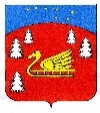 Совет депутатов муниципального образования Красноозерное сельское поселение муниципального образования Приозерский муниципальный район Ленинградской области.Р Е Ш Е Н И Еот 27 августа 2020 года                     №  49О внесении изменений в Регламент Совета депутатов  муниципального образования Красноозерное сельское поселение муниципального образования Приозерский муниципальный район Ленинградской области   Глава муниципального образования                                                                           Красноозерное сельское поселение                                                        М.И. Каппушев 